Géométrie - Les triangles	Corrigé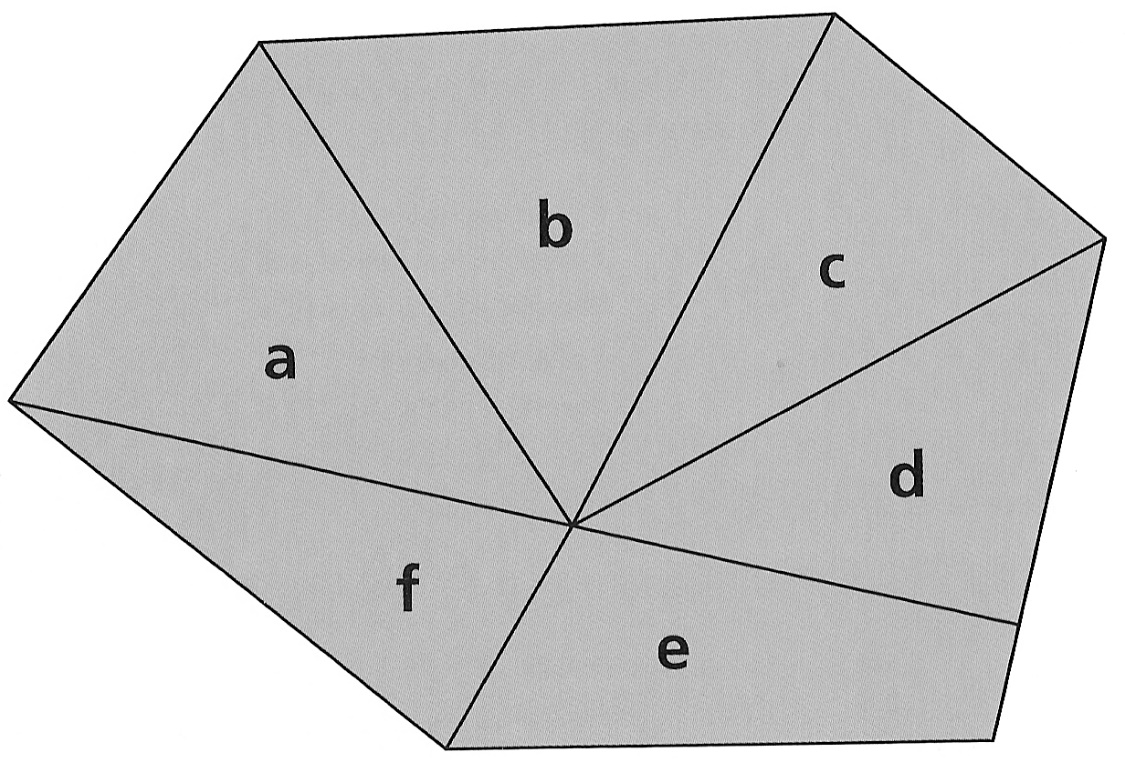  Géométrie - Reproduire un triangleGéométrie - Les trianglesTrace les figures suivantes.- Je trace un triangle équilatéral ABC de 6 cm de côté.- Je trace un triangle isocèle DEF, tel que DE = 3 cm, EF = DF = 3,4 cm.- Je trace un triangle scalène GHI, tel que GH = 6 cm, HI = 5 cm et GI = 4 cm.- Je trace un triangle équilatéral JKL de 3 cm de côté.Géométrie - Les trianglesTrace les figures suivantes.- Je trace un triangle équilatéral ABC de 6 cm de côté.- Je trace un triangle isocèle DEF, tel que DE = 3 cm, EF = DF = 3,4 cm.- Je trace un triangle scalène GHI, tel que GH = 6 cm, HI = 5 cm et GI = 4 cm.- Je trace un triangle équilatéral JKL de 3 cm de côté.Géométrie - Les trianglesTrace les figures suivantes.- Je trace un triangle équilatéral MNO de 5 cm de côté.- Je trace un triangle isocèle PQR, tel que PQ = 4 cm, QR = PR = 3 cm.- Je trace un triangle scalène STU, tel que ST = 5 cm, TU = 4 cm et SU = 7 cm.- Je trace un triangle équilatéral VWX de 2,5 cm de côté.Géométrie - Les trianglesTrace les figures suivantes.- Je trace un triangle équilatéral MNO de 5 cm de côté.- Je trace un triangle isocèle PQR, tel que PQ = 4 cm, QR = PR = 3 cm.- Je trace un triangle scalène STU, tel que ST = 5 cm, TU = 4 cm et SU = 7 cm.- Je trace un triangle équilatéral VWX de 2,5 cm de côté.Géométrie - Les trianglesTrace les figures suivantes.- Je trace un triangle équilatéral ABC de 6 cm de côté.- Je trace un triangle isocèle DEF, tel que DE = 3 cm, EF = DF = 3,4 cm.- Je trace un triangle scalène GHI, tel que GH = 6 cm, HI = 5 cm et GI = 4 cm.- Je trace un triangle équilatéral JKL de 3 cm de côté.Géométrie - Les trianglesTrace les figures suivantes.- Je trace un triangle équilatéral ABC de 6 cm de côté.- Je trace un triangle isocèle DEF, tel que DE = 3 cm, EF = DF = 3,4 cm.- Je trace un triangle scalène GHI, tel que GH = 6 cm, HI = 5 cm et GI = 4 cm.- Je trace un triangle équilatéral JKL de 3 cm de côté.Géométrie - Les trianglesTrace les figures suivantes.- Je trace un triangle équilatéral MNO de 5 cm de côté.- Je trace un triangle isocèle PQR, tel que PQ = 4 cm, QR = PR = 3 cm.- Je trace un triangle scalène STU, tel que ST = 5 cm, TU = 4 cm et SU = 7 cm.- Je trace un triangle équilatéral VWX de 2,5 cm de côté.Géométrie - Les trianglesTrace les figures suivantes.- Je trace un triangle équilatéral MNO de 5 cm de côté.- Je trace un triangle isocèle PQR, tel que PQ = 4 cm, QR = PR = 3 cm.- Je trace un triangle scalène STU, tel que ST = 5 cm, TU = 4 cm et SU = 7 cm.- Je trace un triangle équilatéral VWX de 2,5 cm de côté.Géométrie - Les triangles - CorrigéGéométrie - Les triangles - CorrigéCM2Domaine : MathématiquesGéométrieLes triangles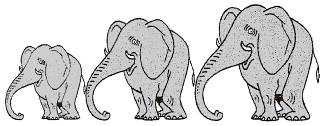 Compétences :- Le triangle et ses cas particuliers :	. description, reproduction, construction ;	. vocabulaire spécifique relatif à ces figures : côté, sommet, angle, diagonale, axe de symétrie, centre, rayon, diamètre.- Vérifier la nature d’une figure en ayant recours aux instruments.- Reproduire un triangle à l’aide d’instruments.Compétences :- Le triangle et ses cas particuliers :	. description, reproduction, construction ;	. vocabulaire spécifique relatif à ces figures : côté, sommet, angle, diagonale, axe de symétrie, centre, rayon, diamètre.- Vérifier la nature d’une figure en ayant recours aux instruments.- Reproduire un triangle à l’aide d’instruments.Compétences :- Le triangle et ses cas particuliers :	. description, reproduction, construction ;	. vocabulaire spécifique relatif à ces figures : côté, sommet, angle, diagonale, axe de symétrie, centre, rayon, diamètre.- Vérifier la nature d’une figure en ayant recours aux instruments.- Reproduire un triangle à l’aide d’instruments.Objectifs : Savoir reconnaître les triangles : triangle quelconque, triangle rectangle, triangle isocèle, triangle équilatéral. Savoir reproduire un triangle à l’aide des instruments. Savoir tracer les triangles particuliers : triangle rectangle, triangle isocèle, triangle équilatéral.Objectifs : Savoir reconnaître les triangles : triangle quelconque, triangle rectangle, triangle isocèle, triangle équilatéral. Savoir reproduire un triangle à l’aide des instruments. Savoir tracer les triangles particuliers : triangle rectangle, triangle isocèle, triangle équilatéral.Objectifs : Savoir reconnaître les triangles : triangle quelconque, triangle rectangle, triangle isocèle, triangle équilatéral. Savoir reproduire un triangle à l’aide des instruments. Savoir tracer les triangles particuliers : triangle rectangle, triangle isocèle, triangle équilatéral.Leçon(s) correspondante(s) :GEOM 12 Les triangles.Leçon(s) correspondante(s) :GEOM 12 Les triangles.Leçon(s) correspondante(s) :GEOM 12 Les triangles.Lien avec le vécu des élèves.Le triangle est une forme sur laquelle les élèves travaillent depuis la maternelle. Même si, comme c’est souvent le cas en géométrie, les liens avec la vie concrète sont difficiles à établir (le triangle est rarement utilisé en tant qu’outil servant à quelque chose), les élèves ont l’habitude de cette forme géométrique et comprennent assez rapidement les notions abordées.Lien avec le vécu des élèves.Le triangle est une forme sur laquelle les élèves travaillent depuis la maternelle. Même si, comme c’est souvent le cas en géométrie, les liens avec la vie concrète sont difficiles à établir (le triangle est rarement utilisé en tant qu’outil servant à quelque chose), les élèves ont l’habitude de cette forme géométrique et comprennent assez rapidement les notions abordées.Lien avec le vécu des élèves.Le triangle est une forme sur laquelle les élèves travaillent depuis la maternelle. Même si, comme c’est souvent le cas en géométrie, les liens avec la vie concrète sont difficiles à établir (le triangle est rarement utilisé en tant qu’outil servant à quelque chose), les élèves ont l’habitude de cette forme géométrique et comprennent assez rapidement les notions abordées.PrérequisEn classe de CM2, les élèves ont déjà travaillé autour du vocabulaire géométrique en général, et autour des triangles en particulier. On attend donc que le nom des triangles particuliers ait déjà été vu (même s’il ne ressort pas spontanément), pour centrer la séquence sur le tracé plutôt que sur le vocabulaire.PrérequisEn classe de CM2, les élèves ont déjà travaillé autour du vocabulaire géométrique en général, et autour des triangles en particulier. On attend donc que le nom des triangles particuliers ait déjà été vu (même s’il ne ressort pas spontanément), pour centrer la séquence sur le tracé plutôt que sur le vocabulaire.PrérequisEn classe de CM2, les élèves ont déjà travaillé autour du vocabulaire géométrique en général, et autour des triangles en particulier. On attend donc que le nom des triangles particuliers ait déjà été vu (même s’il ne ressort pas spontanément), pour centrer la séquence sur le tracé plutôt que sur le vocabulaire.SéquenceSéquenceSéquenceSéance 1 Trions les trianglesObjectif Séance 2 Reconnaissance des triangles particuliersObjectif  Jeu de memory.Séance 3 Reproduction de trianglesObjectifs Séance 4 Tracé de triangles particuliersObjectifs Séance 1 Trions les trianglesObjectif Séance 2 Reconnaissance des triangles particuliersObjectif  Jeu de memory.Séance 3 Reproduction de trianglesObjectifs Séance 4 Tracé de triangles particuliersObjectifs Séance 1 Trions les trianglesObjectif Séance 2 Reconnaissance des triangles particuliersObjectif  Jeu de memory.Séance 3 Reproduction de trianglesObjectifs Séance 4 Tracé de triangles particuliersObjectifs Prolongement→ Prolongement.Prolongement→ Prolongement.Prolongement→ Prolongement.Les trianglesLes trianglesLes trianglesLes trianglesLes trianglesLes trianglesSéance 1Séance 1Trions les trianglesTrions les trianglesTrions les trianglesTrions les trianglesObjectif	GEOM 12	 Savoir reconnaître les triangles : triangle quelconque, triangle rectangle, 					triangle isocèle, triangle équilatéral.Objectif	GEOM 12	 Savoir reconnaître les triangles : triangle quelconque, triangle rectangle, 					triangle isocèle, triangle équilatéral.Objectif	GEOM 12	 Savoir reconnaître les triangles : triangle quelconque, triangle rectangle, 					triangle isocèle, triangle équilatéral.Objectif	GEOM 12	 Savoir reconnaître les triangles : triangle quelconque, triangle rectangle, 					triangle isocèle, triangle équilatéral.Objectif	GEOM 12	 Savoir reconnaître les triangles : triangle quelconque, triangle rectangle, 					triangle isocèle, triangle équilatéral.Objectif	GEOM 12	 Savoir reconnaître les triangles : triangle quelconque, triangle rectangle, 					triangle isocèle, triangle équilatéral.Outils d’évaluationLe tri est justifié par les élèves du groupe.Outils d’évaluationLe tri est justifié par les élèves du groupe.Outils d’évaluationLe tri est justifié par les élèves du groupe.Outils d’évaluationLe tri est justifié par les élèves du groupe.Outils d’évaluationLe tri est justifié par les élèves du groupe.Outils d’évaluationLe tri est justifié par les élèves du groupe.Type d’apprentissage Notion : le triangle et ses caractéristiques. Notion : les triangles particuliers et leurs caractéristiques particulières.Type d’apprentissage Notion : le triangle et ses caractéristiques. Notion : les triangles particuliers et leurs caractéristiques particulières.Type d’apprentissage Notion : le triangle et ses caractéristiques. Notion : les triangles particuliers et leurs caractéristiques particulières.Type d’apprentissage Notion : le triangle et ses caractéristiques. Notion : les triangles particuliers et leurs caractéristiques particulières.Type d’apprentissage Notion : le triangle et ses caractéristiques. Notion : les triangles particuliers et leurs caractéristiques particulières.Type d’apprentissage Notion : le triangle et ses caractéristiques. Notion : les triangles particuliers et leurs caractéristiques particulières.Étapes de construction du savoir1  Le triangle est un polygone qui a trois côtés, trois sommets.1  Le triangle est un polygone qui a trois côtés, trois sommets.1  Le triangle est un polygone qui a trois côtés, trois sommets.1  Le triangle est un polygone qui a trois côtés, trois sommets.1  Le triangle est un polygone qui a trois côtés, trois sommets.Étapes de construction du savoir2  Le triangle rectangle possède un angle droit ; le triangle isocèle possède deux côtés égaux ; le triangle équilatéral possède trois côtés égaux ; le triangle quelconque n’a aucune particularité.2  Le triangle rectangle possède un angle droit ; le triangle isocèle possède deux côtés égaux ; le triangle équilatéral possède trois côtés égaux ; le triangle quelconque n’a aucune particularité.2  Le triangle rectangle possède un angle droit ; le triangle isocèle possède deux côtés égaux ; le triangle équilatéral possède trois côtés égaux ; le triangle quelconque n’a aucune particularité.2  Le triangle rectangle possède un angle droit ; le triangle isocèle possède deux côtés égaux ; le triangle équilatéral possède trois côtés égaux ; le triangle quelconque n’a aucune particularité.2  Le triangle rectangle possède un angle droit ; le triangle isocèle possède deux côtés égaux ; le triangle équilatéral possède trois côtés égaux ; le triangle quelconque n’a aucune particularité.MotivationLe travail en groupe avec manipulation proposé dans cette séance devrait permettre aux élèves de rentrer dans l’activité sans trop de problème. La simplicité du tri demandé pour des CM2 (il s’agit d’une séance de révision et non de découverte) devrait mettre les élèves en réussite, ce qui constitue une motivation supplémentaire.MotivationLe travail en groupe avec manipulation proposé dans cette séance devrait permettre aux élèves de rentrer dans l’activité sans trop de problème. La simplicité du tri demandé pour des CM2 (il s’agit d’une séance de révision et non de découverte) devrait mettre les élèves en réussite, ce qui constitue une motivation supplémentaire.MotivationLe travail en groupe avec manipulation proposé dans cette séance devrait permettre aux élèves de rentrer dans l’activité sans trop de problème. La simplicité du tri demandé pour des CM2 (il s’agit d’une séance de révision et non de découverte) devrait mettre les élèves en réussite, ce qui constitue une motivation supplémentaire.MotivationLe travail en groupe avec manipulation proposé dans cette séance devrait permettre aux élèves de rentrer dans l’activité sans trop de problème. La simplicité du tri demandé pour des CM2 (il s’agit d’une séance de révision et non de découverte) devrait mettre les élèves en réussite, ce qui constitue une motivation supplémentaire.MotivationLe travail en groupe avec manipulation proposé dans cette séance devrait permettre aux élèves de rentrer dans l’activité sans trop de problème. La simplicité du tri demandé pour des CM2 (il s’agit d’une séance de révision et non de découverte) devrait mettre les élèves en réussite, ce qui constitue une motivation supplémentaire.MotivationLe travail en groupe avec manipulation proposé dans cette séance devrait permettre aux élèves de rentrer dans l’activité sans trop de problème. La simplicité du tri demandé pour des CM2 (il s’agit d’une séance de révision et non de découverte) devrait mettre les élèves en réussite, ce qui constitue une motivation supplémentaire.Matériel : - Ordinateur et vidéoprojecteur.- Image numérique : Planche de triangles.- Chevalet.- Matériel de géométrie (équerre, compas, règle, crayon gris).- Deux feuilles A3 par groupe.- Une planche de triangles par élèves.- Une planche de triangle au format A3.Matériel : - Ordinateur et vidéoprojecteur.- Image numérique : Planche de triangles.- Chevalet.- Matériel de géométrie (équerre, compas, règle, crayon gris).- Deux feuilles A3 par groupe.- Une planche de triangles par élèves.- Une planche de triangle au format A3.Matériel : - Ordinateur et vidéoprojecteur.- Image numérique : Planche de triangles.- Chevalet.- Matériel de géométrie (équerre, compas, règle, crayon gris).- Deux feuilles A3 par groupe.- Une planche de triangles par élèves.- Une planche de triangle au format A3.Aide aux élèves en difficulté :- Lors du travail individuel, discussion et relance.- Groupes hétérogènes lors du travail de groupe.Aide aux élèves en difficulté :- Lors du travail individuel, discussion et relance.- Groupes hétérogènes lors du travail de groupe.Aide aux élèves en difficulté :- Lors du travail individuel, discussion et relance.- Groupes hétérogènes lors du travail de groupe.Déroulement 				40 minDéroulement 				40 minDéroulement 				40 minDispositifTempsTps.Rôle de l’enseignant.- Présentation du sujet.○ L’enseignant explique aux élèves que la séance du jour permettra de réviser une figure qu’ils connaissent bien.L’enseignant diffuse au tableau la planche de triangles. Après quelques secondes d’observations, il questionne les élèves. Quelle forme reconnaissez-vous ?→ On reconnait des triangles. Prouvez-moi que toutes ces figures sont des triangles. Qu’est-ce qui fait que ce sont des triangles ?→ Ce sont des polygones qui ont trois côtés, trois sommets. Etape 1.→ Les conclusions de cette étape 1 sont notées sur le chevalet.- Oral, collectif.5 Expliquer. Interroger. Faire valider. Noter.- Explication de l’activité.○ L’enseignant explique la suite de l’activité : individuellement puis par groupe, les élèves vont devoir trier les figures.○ L’enseignant interroge les élèves sur ce que veut dire « trier » les figures.→ Les éléments intéressants sont notés au tableau, sous forme de consigne (par exemple : 1 - Trier les figures : regrouper celles qui vont ensemble.)○ L’enseignant explique aux élèves que dans un second temps, ils vont devoir, sur leur feuille, expliquer le tri qu’ils ont fait, c’est-à-dire expliquer les caractéristiques communes des figures qu’ils ont regroupées (la seconde consigne est également notée au tableau).- Oral, collectif.5 Expliquer. Faire reformuler.- Tri individuel.○ L’enseignant distribue à chaque élève le matériel de géométrie et la planche de triangles.○ Sans rien découper, juste en notant des éléments au crayon gris, les élèves réfléchissent au tri qui sera effectué au sein du groupe.- Écrit, individuel.5 Vérifier le travail des élèves, relancer au besoin. - Tri en groupe.○ Les élèves se répartissent en groupe de 4 élèves.○ Chaque groupe se voit remettre (en plus du matériel amené par chaque élève) deux feuilles A3 qui servira de support à la présentation du tri.○ Les élèves réalisent le tri des figures.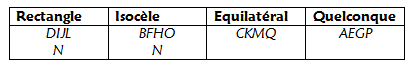 - Écrit, en groupe.10 Passer dans les groupes pour vérifier. Questionner les élèves sur leurs choix.- Mise en commun.○ Les élèves regagnent leur place.○ Les productions des groupes sont affichées au tableau.○ Tour à tour, un élève de chaque groupe vient expliquer le tri de son groupe en justifiant les choix opérés. Les autres élèves questionnent et commentent le tri proposé.→ L’enseignant veillera à la bonne conduite des débats : le but ici est que les affirmations soient justifiées et les erreurs éventuelles pointées.- Oral, collectif.10 Interroger. Distribuer la parole. Faire valider.- Synthèse.○ Suite à l’observation des tris proposés, l’enseignant demande aux élèves de retrouver les grandes familles de triangles particuliers, avec leurs caractéristiques. Etape 2.→ Les éléments pertinents sont notés sur le chevalet.- Oral, collectif.5 Interroger. Faire valider. Noter.Les trianglesLes trianglesLes trianglesLes trianglesLes trianglesLes trianglesSéance 2Séance 2Reconnaissance des triangles particuliersReconnaissance des triangles particuliersReconnaissance des triangles particuliersReconnaissance des triangles particuliersObjectif	GEOM 12	 Savoir reconnaître les triangles : triangle quelconque, triangle rectangle, 					triangle isocèle, triangle équilatéral.Objectif	GEOM 12	 Savoir reconnaître les triangles : triangle quelconque, triangle rectangle, 					triangle isocèle, triangle équilatéral.Objectif	GEOM 12	 Savoir reconnaître les triangles : triangle quelconque, triangle rectangle, 					triangle isocèle, triangle équilatéral.Objectif	GEOM 12	 Savoir reconnaître les triangles : triangle quelconque, triangle rectangle, 					triangle isocèle, triangle équilatéral.Objectif	GEOM 12	 Savoir reconnaître les triangles : triangle quelconque, triangle rectangle, 					triangle isocèle, triangle équilatéral.Objectif	GEOM 12	 Savoir reconnaître les triangles : triangle quelconque, triangle rectangle, 					triangle isocèle, triangle équilatéral.Outils d’évaluationExercice écrit.Outils d’évaluationExercice écrit.Outils d’évaluationExercice écrit.Outils d’évaluationExercice écrit.Outils d’évaluationExercice écrit.Outils d’évaluationExercice écrit.Type d’apprentissage Notion : les triangles particuliers et leurs caractéristiques particulières.Type d’apprentissage Notion : les triangles particuliers et leurs caractéristiques particulières.Type d’apprentissage Notion : les triangles particuliers et leurs caractéristiques particulières.Type d’apprentissage Notion : les triangles particuliers et leurs caractéristiques particulières.Type d’apprentissage Notion : les triangles particuliers et leurs caractéristiques particulières.Type d’apprentissage Notion : les triangles particuliers et leurs caractéristiques particulières.Étapes de construction du savoirSéance d’application : pas de nouvel apprentissage.Séance d’application : pas de nouvel apprentissage.Séance d’application : pas de nouvel apprentissage.Séance d’application : pas de nouvel apprentissage.Séance d’application : pas de nouvel apprentissage.MotivationL’activité principale de cette séance est un jeu qui motivera les élèves de façon certaine.MotivationL’activité principale de cette séance est un jeu qui motivera les élèves de façon certaine.MotivationL’activité principale de cette séance est un jeu qui motivera les élèves de façon certaine.MotivationL’activité principale de cette séance est un jeu qui motivera les élèves de façon certaine.MotivationL’activité principale de cette séance est un jeu qui motivera les élèves de façon certaine.MotivationL’activité principale de cette séance est un jeu qui motivera les élèves de façon certaine.Matériel : - Chevalet.- Un jeu de cartes de memory par groupe (24 cartes par jeu).- Matériel de géométrie (règle, équerre, compas).- Cahier du jour.- Feuille d’exercice d’application.- Ordinateur et vidéoprojecteur.- Image numérique : figure de l’exercice.- Documents pour GEOM 12.Matériel : - Chevalet.- Un jeu de cartes de memory par groupe (24 cartes par jeu).- Matériel de géométrie (règle, équerre, compas).- Cahier du jour.- Feuille d’exercice d’application.- Ordinateur et vidéoprojecteur.- Image numérique : figure de l’exercice.- Documents pour GEOM 12.Matériel : - Chevalet.- Un jeu de cartes de memory par groupe (24 cartes par jeu).- Matériel de géométrie (règle, équerre, compas).- Cahier du jour.- Feuille d’exercice d’application.- Ordinateur et vidéoprojecteur.- Image numérique : figure de l’exercice.- Documents pour GEOM 12.Aide aux élèves en difficulté :- Groupes hétérogènes lors du travail de groupe.- Lors du travail individuel, vérification et aide.Aide aux élèves en difficulté :- Groupes hétérogènes lors du travail de groupe.- Lors du travail individuel, vérification et aide.Aide aux élèves en difficulté :- Groupes hétérogènes lors du travail de groupe.- Lors du travail individuel, vérification et aide.Déroulement 				60 minDéroulement 				60 minDéroulement 				60 minDispositifTempsTps.Rôle de l’enseignant.- Rappel des notions évoquées.○ L’enseignant interroge les élèves sur les notions abordées lors de la première séance. Sur quelles figures géométriques avions-nous travaillé ? Quelles en étaient les caractéristiques ? Quelles figures particulières avions-nous abordées ? Qu’est-ce qui rend ces figures particulières ?○ Suite à cette révision, le chevalet est redécouvert pour vérifier que tout ait été rappelé.- Oral, collectif.5 Interroger. Faire valider.- Explication de l’activité.○ L’enseignant explique l’activité aux élèves : par groupes de trois, ils vont jouer au jeu du memory, mais avec des triangles. Tour à tour, un élève dévoile un descriptif et une figure et vérifie si cela correspond. Si c’est juste, il garde la paire, sinon, il la retourne à nouveau et le jeu continue.- Oral, collectif.5 Expliquer. Faire reformuler.- Jeu de memory.○ Les élèves sont réparties en groupe de 3.○ Chaque groupe se voit remettre un jeu de cartes, ainsi que le matériel de géométrie.○ Chaque groupe réalise l’activité demandée.- Oral et écrit, en groupe.10 Passer dans les groupes pour vérifier l’activité, questionner, réexpliquer.- Retour collectif.○ Les élèves regagnent leur place.L’enseignant interroge les élèves sur le déroulement de l’activité, les réussites, les difficultés.→ Il s’agit là d’un moment propice aux réexplications des notions ou manipulations mal maîtrisées.- Oral, collectif.5 interroger. Faire expliquer. Expliquer.- Exercice d’application.○ Les élèves prennent le cahier du jour et notent la présentation habituelle.○ L’enseignant distribue à chaque élève la feuille d’exercice.○ L’exercice est expliqué, les problèmes réglés.○ Les élèves réalisent l’activité demandée.- Écrit, individuel.15 Expliquer. Vérifier le travail.- Correction collective.○ L’enseignant projette au tableau la figure.○ L’exercice est corrigé.- Oral, collectif.10 Interroger. Faire valider. Noter.- Copie du début de la leçon.(Voir leçon GEOM 12.)- Écrit, collectif.10 Écrire.Je suis un triangle rectangle.Les côtés qui bordent mon angle droit mesurent 6,5 cm et 3 cm.Je suis un triangle isocèle.Deux de mes côtés mesurent 6,5 cm.Je suis un triangle isocèle.Un seul de mes côtés mesure 7 cm.Je suis un triangle équilatéral de 6 cm de côté.Je suis un triangle quelconque.Le plus grand de mes côtés mesure 10,1 cm.Je suis un triangle équilatéral de 4,7 cm de côté.Je suis un triangle scalène.Mon plus petit côté mesure 1,6 cm.Je suis un triangle rectangle.Mon plus grand côté mesure 8,5 cm.Je suis un triangle scalène.Mon côté intermédiaire (ni le plus grand, ni le plus petit) mesure 8,9 cm.Je suis un triangle équilatéral.Mon côté mesure 3,7 cm.Je suis un triangle isocèle.Si on additionne mes côtés égaux, on trouve 8,8 cm.Je suis un triangle rectangle.Mes deux plus grands côtés mesurent respectivement 6,5 cm et 6,1 cm.Je suis un triangle rectangle.Les côtés qui bordent mon angle droit mesurent 6,5 cm et 3 cm.Je suis un triangle isocèle.Deux de mes côtés mesurent 6,5 cm.Je suis un triangle isocèle.Un seul de mes côtés mesure 7 cm.Je suis un triangle équilatéral de 6 cm de côté.Je suis un triangle quelconque.Le plus grand de mes côtés mesure 10,1 cm.Je suis un triangle équilatéral de 4,7 cm de côté.Je suis un triangle scalène.Mon plus petit côté mesure 1,6 cm.Je suis un triangle rectangle.Mon plus grand côté mesure 8,5 cm.Je suis un triangle scalène.Mon côté intermédiaire (ni le plus grand, ni le plus petit) mesure 8,9 cm.Je suis un triangle équilatéral.Mon côté mesure 3,7 cm.Je suis un triangle isocèle.Si on additionne mes côtés égaux, on trouve 8,8 cm.Je suis un triangle rectangle.Mes deux plus grands côtés mesurent respectivement 6,5 cm et 6,1 cm.Les trianglesLes trianglesLes trianglesLes trianglesLes trianglesLes trianglesSéance 3Séance 3Reproduction de trianglesReproduction de trianglesReproduction de trianglesReproduction de trianglesObjectif	GEOM 12	 Savoir reconnaître les triangles : triangle quelconque, triangle rectangle, 					triangle isocèle, triangle équilatéral.				 Savoir reproduire un triangle à l’aide des instruments.Objectif	GEOM 12	 Savoir reconnaître les triangles : triangle quelconque, triangle rectangle, 					triangle isocèle, triangle équilatéral.				 Savoir reproduire un triangle à l’aide des instruments.Objectif	GEOM 12	 Savoir reconnaître les triangles : triangle quelconque, triangle rectangle, 					triangle isocèle, triangle équilatéral.				 Savoir reproduire un triangle à l’aide des instruments.Objectif	GEOM 12	 Savoir reconnaître les triangles : triangle quelconque, triangle rectangle, 					triangle isocèle, triangle équilatéral.				 Savoir reproduire un triangle à l’aide des instruments.Objectif	GEOM 12	 Savoir reconnaître les triangles : triangle quelconque, triangle rectangle, 					triangle isocèle, triangle équilatéral.				 Savoir reproduire un triangle à l’aide des instruments.Objectif	GEOM 12	 Savoir reconnaître les triangles : triangle quelconque, triangle rectangle, 					triangle isocèle, triangle équilatéral.				 Savoir reproduire un triangle à l’aide des instruments.Outils d’évaluationExercice en binôme.Outils d’évaluationExercice en binôme.Outils d’évaluationExercice en binôme.Outils d’évaluationExercice en binôme.Outils d’évaluationExercice en binôme.Outils d’évaluationExercice en binôme.Type d’apprentissage Procédure : Reproduire un triangle.Type d’apprentissage Procédure : Reproduire un triangle.Type d’apprentissage Procédure : Reproduire un triangle.Type d’apprentissage Procédure : Reproduire un triangle.Type d’apprentissage Procédure : Reproduire un triangle.Type d’apprentissage Procédure : Reproduire un triangle.Étapes de construction du savoir1  Pour reproduire un triangle, je dois tracer un côté, puis les deux autres en prenant les mesures des longueurs à l’aide de mon compas.1  Pour reproduire un triangle, je dois tracer un côté, puis les deux autres en prenant les mesures des longueurs à l’aide de mon compas.1  Pour reproduire un triangle, je dois tracer un côté, puis les deux autres en prenant les mesures des longueurs à l’aide de mon compas.1  Pour reproduire un triangle, je dois tracer un côté, puis les deux autres en prenant les mesures des longueurs à l’aide de mon compas.1  Pour reproduire un triangle, je dois tracer un côté, puis les deux autres en prenant les mesures des longueurs à l’aide de mon compas.MotivationLe tracé suivi de la vérification immédiate devrait motiver les élèves. Le travail en binôme peut également constituer un atout.MotivationLe tracé suivi de la vérification immédiate devrait motiver les élèves. Le travail en binôme peut également constituer un atout.MotivationLe tracé suivi de la vérification immédiate devrait motiver les élèves. Le travail en binôme peut également constituer un atout.MotivationLe tracé suivi de la vérification immédiate devrait motiver les élèves. Le travail en binôme peut également constituer un atout.MotivationLe tracé suivi de la vérification immédiate devrait motiver les élèves. Le travail en binôme peut également constituer un atout.MotivationLe tracé suivi de la vérification immédiate devrait motiver les élèves. Le travail en binôme peut également constituer un atout.Matériel : - Chevalet.- Matériel de géométrie (règle, équerre, compas).- Une feuille de calque avec triangles par élève.- Une feuille blanche par élève.- Cahier du jour.Matériel : - Chevalet.- Matériel de géométrie (règle, équerre, compas).- Une feuille de calque avec triangles par élève.- Une feuille blanche par élève.- Cahier du jour.Matériel : - Chevalet.- Matériel de géométrie (règle, équerre, compas).- Une feuille de calque avec triangles par élève.- Une feuille blanche par élève.- Cahier du jour.Aide aux élèves en difficulté :- Lors du travail individuel, vérification et aide.Aide aux élèves en difficulté :- Lors du travail individuel, vérification et aide.Aide aux élèves en difficulté :- Lors du travail individuel, vérification et aide.Déroulement 				45 minDéroulement 				45 minDéroulement 				45 minDispositifTempsTps.Rôle de l’enseignant.- Rappel des notions évoquées.○ L’enseignant interroge les élèves sur les notions abordées lors de la première séance. Sur quelles figures géométriques avions-nous travaillé ? Quelles en étaient les caractéristiques ? Quelles figures particulières avions-nous abordées ? Qu’est-ce qui rend ces figures particulières ?○ Suite à cette révision, le chevalet est redécouvert pour vérifier que tout ait été rappelé.- Oral, collectif.5 Interroger. Faire valider.- Explication de l’activité.○ L’enseignant explique que la séance du jour portera sur la reproduction des triangles.○ L’enseignant distribue à chaque élève une feuille de calque.○ L’enseignant demande aux élèves de quel matériel ils auront besoin pour reproduire le triangle A. La liste du matériel est dressée au tableau.→ On attend : règle, équerre, compas, crayon, feuille blanche.- Oral, collectif.5 Expliquer. Faire reformuler.- Reproduction d’un premier triangle.○ L’enseignant distribue à chaque élève le matériel nécessaire.○ Chaque élève essaye de reproduire le triangle A sur la feuille blanche.- Écrit, individuel.5 Passer dans les rangs, observer les stratégies mises en œuvre.- Retour collectif.○ L’enseignant demande à chaque élève de vérifier si le triangle a été reproduit correctement en appliquant la feuille de calque sur son tracé.○ L’enseignant demande à un élève ayant adopté la bonne stratégie (utilisation du compas pour prendre les mesures des longueurs des côtés 2 et 3) de venir expliquer au tableau.○ L’enseignant demande aux élèves d’expliquer la démarche à adopter pour reproduire un triangle. Les différentes étapes sont notées au tableau.→ On attend : « Pour reproduire un triangle, je dois tracer un côté, puis les deux autres en prenant les mesures des longueurs à l’aide de mon compas. » Étape 1.- Oral, collectif.5 Interroger. Faire expliquer. Expliquer.- Activité en binôme.○ L’enseignant explique l’activité aux élèves : chaque élève choisit un triangle et le reproduit sur la feuille blanche. Il le donne ensuite à son binôme qui doit juger de la justesse du travail en lui accordant un J ou un F.○ Les élèves se mettent au travail.- Écrit, en binôme.15 Expliquer. Vérifier le travail. Réexpliquer les manipulations aux élèves en difficulté.- Copie de la suite de la leçon.(Voir leçon GEOM 12.)- Écrit, collectif.10 Écrire.Les trianglesLes trianglesLes trianglesLes trianglesLes trianglesLes trianglesSéance 4Séance 4Tracé de triangles particuliersTracé de triangles particuliersTracé de triangles particuliersTracé de triangles particuliersObjectif	GEOM 12	 Savoir reconnaître les triangles : triangle quelconque, triangle rectangle, 					triangle isocèle, triangle équilatéral.				 Savoir tracer les triangles particuliers : triangle rectangle, triangle isocèle, 				triangle équilatéral.Objectif	GEOM 12	 Savoir reconnaître les triangles : triangle quelconque, triangle rectangle, 					triangle isocèle, triangle équilatéral.				 Savoir tracer les triangles particuliers : triangle rectangle, triangle isocèle, 				triangle équilatéral.Objectif	GEOM 12	 Savoir reconnaître les triangles : triangle quelconque, triangle rectangle, 					triangle isocèle, triangle équilatéral.				 Savoir tracer les triangles particuliers : triangle rectangle, triangle isocèle, 				triangle équilatéral.Objectif	GEOM 12	 Savoir reconnaître les triangles : triangle quelconque, triangle rectangle, 					triangle isocèle, triangle équilatéral.				 Savoir tracer les triangles particuliers : triangle rectangle, triangle isocèle, 				triangle équilatéral.Objectif	GEOM 12	 Savoir reconnaître les triangles : triangle quelconque, triangle rectangle, 					triangle isocèle, triangle équilatéral.				 Savoir tracer les triangles particuliers : triangle rectangle, triangle isocèle, 				triangle équilatéral.Objectif	GEOM 12	 Savoir reconnaître les triangles : triangle quelconque, triangle rectangle, 					triangle isocèle, triangle équilatéral.				 Savoir tracer les triangles particuliers : triangle rectangle, triangle isocèle, 				triangle équilatéral.Outils d’évaluationExercice évalué en binômes.Outils d’évaluationExercice évalué en binômes.Outils d’évaluationExercice évalué en binômes.Outils d’évaluationExercice évalué en binômes.Outils d’évaluationExercice évalué en binômes.Outils d’évaluationExercice évalué en binômes.Type d’apprentissage Procédure : Tracer un triangle particulier.Type d’apprentissage Procédure : Tracer un triangle particulier.Type d’apprentissage Procédure : Tracer un triangle particulier.Type d’apprentissage Procédure : Tracer un triangle particulier.Type d’apprentissage Procédure : Tracer un triangle particulier.Type d’apprentissage Procédure : Tracer un triangle particulier.Étapes de construction du savoir1  Pour reproduire un triangle, je dois tracer un côté, puis les deux autres en prenant les mesures des longueurs à l’aide de mon compas.1  Pour reproduire un triangle, je dois tracer un côté, puis les deux autres en prenant les mesures des longueurs à l’aide de mon compas.1  Pour reproduire un triangle, je dois tracer un côté, puis les deux autres en prenant les mesures des longueurs à l’aide de mon compas.1  Pour reproduire un triangle, je dois tracer un côté, puis les deux autres en prenant les mesures des longueurs à l’aide de mon compas.1  Pour reproduire un triangle, je dois tracer un côté, puis les deux autres en prenant les mesures des longueurs à l’aide de mon compas.MotivationLe tracé suivi de la vérification immédiate devrait motiver les élèves. Le travail en binôme peut également constituer un atout.MotivationLe tracé suivi de la vérification immédiate devrait motiver les élèves. Le travail en binôme peut également constituer un atout.MotivationLe tracé suivi de la vérification immédiate devrait motiver les élèves. Le travail en binôme peut également constituer un atout.MotivationLe tracé suivi de la vérification immédiate devrait motiver les élèves. Le travail en binôme peut également constituer un atout.MotivationLe tracé suivi de la vérification immédiate devrait motiver les élèves. Le travail en binôme peut également constituer un atout.MotivationLe tracé suivi de la vérification immédiate devrait motiver les élèves. Le travail en binôme peut également constituer un atout.Matériel : - Ordinateur et vidéoprojecteur.- Diaporama (Reproduire un triangle, Tracer un triangle à partir de ses mesures).- Matériel de géométrie (règle, équerre, compas).- Une feuille de consignes par élève (deux feuilles différentes).- Une demi-feuille de calque avec la correction par élève (deux feuilles différentes).- Une feuille blanche par élève.- Cahier du jour.Matériel : - Ordinateur et vidéoprojecteur.- Diaporama (Reproduire un triangle, Tracer un triangle à partir de ses mesures).- Matériel de géométrie (règle, équerre, compas).- Une feuille de consignes par élève (deux feuilles différentes).- Une demi-feuille de calque avec la correction par élève (deux feuilles différentes).- Une feuille blanche par élève.- Cahier du jour.Matériel : - Ordinateur et vidéoprojecteur.- Diaporama (Reproduire un triangle, Tracer un triangle à partir de ses mesures).- Matériel de géométrie (règle, équerre, compas).- Une feuille de consignes par élève (deux feuilles différentes).- Une demi-feuille de calque avec la correction par élève (deux feuilles différentes).- Une feuille blanche par élève.- Cahier du jour.Aide aux élèves en difficulté :- Lors du travail individuel, vérification et aide.Aide aux élèves en difficulté :- Lors du travail individuel, vérification et aide.Aide aux élèves en difficulté :- Lors du travail individuel, vérification et aide.Déroulement 				50 minDéroulement 				50 minDéroulement 				50 minDispositifTempsTps.Rôle de l’enseignant.- Rappel des notions évoquées.○ L’enseignant interroge les élèves sur les notions abordées lors des séances précédentes. Sur quelles figures géométriques avions-nous travaillé ? Quelles en étaient les caractéristiques ? Quelles figures particulières avions-nous abordées ? Qu’est-ce qui rend ces figures particulières ?○ L’enseignant interroge les élèves sur la procédure à suivre pour reproduire un triangle. ○ Le diaporama Reproduire un triangle est diffusé.- Oral, collectif.5 Interroger. Faire valider.- Explication de l’activité.○ L’enseignant explique que la séance du jour portera sur le tracé de triangle, à partir de ses mesures.○ L’enseignant écrit au tableau la consigne suivante :Je trace un triangle isocèle ABC, tel que AB = 3 cm, AC = 5 cm et BC = 5cm.○ L’enseignant interroge les élèves sur la procédure à suivre.○ Une fois que la procédure correcte est ressortie, l’enseignant diffuse au tableau le diaporama Tracer un triangle à partir de ses mesures. Le diaporama est commenté et expliqué. Étape 1.- Oral, collectif.10 Interroger. Expliquer. Faire reformuler.- Construction de triangles.○ L’enseignant explique aux élèves l’activité : les élèves vont être par deux. Chaque élève aura une feuille de consignes différente de celle de son camarade. Il devra exécuter le maximum de figure sur la feuille blanche. Au bout de quinze minutes, les élèves échangent leur feuille et se corrigent réciproquement grâce au calque de correction.○ L’enseignant distribue à chaque élève le matériel nécessaire.○ Les élèves réalisent l’activité.- Écrit, individuel.20 Expliquer. Vérifier le respect de la procédure. Aider les élèves demandeurs.- Correction en binômes.○ L’enseignant distribue les deux feuilles de corrigé à chaque binôme.○ Les élèves vérifient le travail de leur camarade ; ils écrivent J ou F au stylo vert.- Écrit, en binôme.10 Vérifier la correction.- Retour sur la procédure.○ L’enseignant demande aux élèves de rappeler les différentes étapes qui permettent de construire un triangle dont les mesures sont données.- Oral, collectif.5 Interroger. Faire valider et reformuler.